재단법인 서경배과학재단수    신 : 서강대학교 산학협력단제    목 : 2019 서경배과학재단 신진과학자 연구지원 프로그램 사업 지원 장려 1. 귀 기관의 무궁한 발전을 기원합니다.2. 재단법인 서경배과학재단은 기초과학의 발전을 위해 설립된 공익재단으로 창의적인 신진과학자를 발굴 및 지원하고 있습니다.3. 2019 서경배과학재단 신진과학자 연구지원 프로그램 사업 지원에 대하여 신임 교수분들께 장려해 주시기 바랍니다.참조문서 : 2019 서경배과학재단 신진과학자 연구지원프로그램 공고문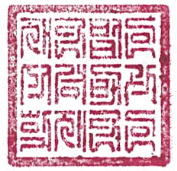 재단법인 서경배과학재단 이사장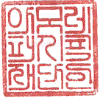 우편번호: 04386 주소: 서울시 용산구 한강대로 100 담당 김선영전화: 02-319-2990e-mail: suhfrg@suhf.or.kr문서번호: SUHF 2019-014    2019.01. 21. 기안자  김 선 영                      결재자 강 승 성(사무국장)결재자 강 승 성(사무국장)시행  SUHF 2018-016접수 2019-    -접수 2019-    -주소: 서울시 용산구 한강대로 100주소: 서울시 용산구 한강대로 100홈페이지: http://www.suhf.or.kr